Le legume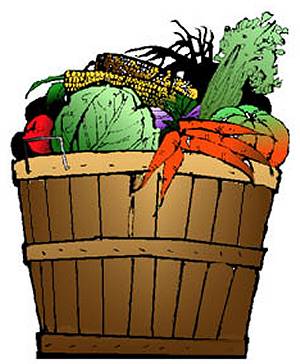 la carotte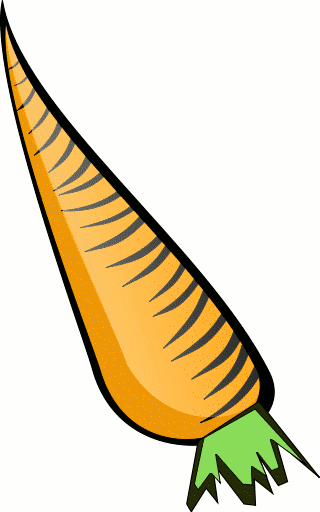 Le champignon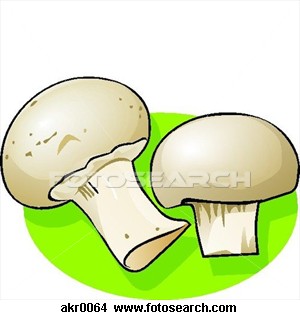 le chou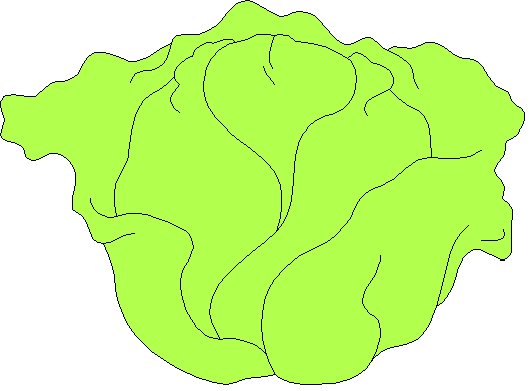 Le chou-fleur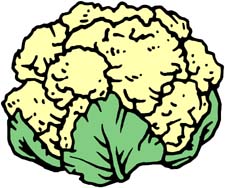 Le haricot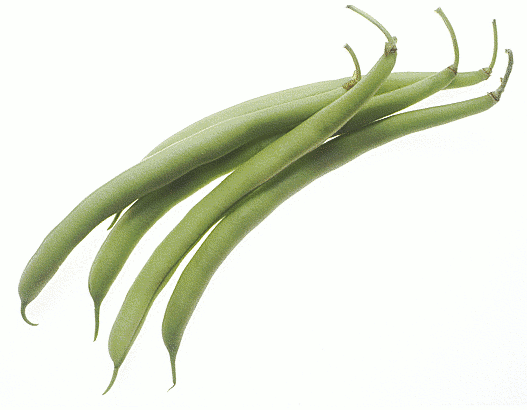 la laitue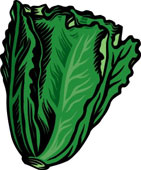 L’oignon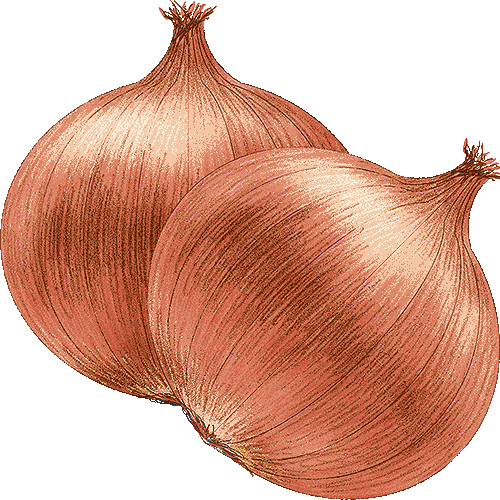 